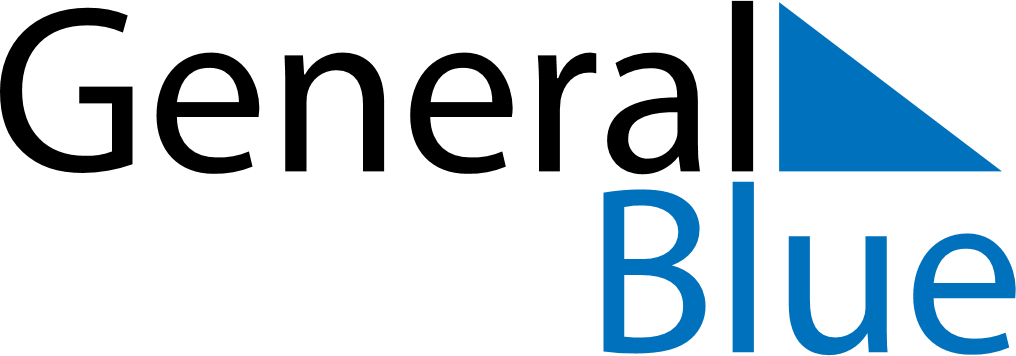 February 2024February 2024February 2024February 2024February 2024February 2024Tyrnaevae, North Ostrobothnia, FinlandTyrnaevae, North Ostrobothnia, FinlandTyrnaevae, North Ostrobothnia, FinlandTyrnaevae, North Ostrobothnia, FinlandTyrnaevae, North Ostrobothnia, FinlandTyrnaevae, North Ostrobothnia, FinlandSunday Monday Tuesday Wednesday Thursday Friday Saturday 1 2 3 Sunrise: 9:05 AM Sunset: 3:56 PM Daylight: 6 hours and 50 minutes. Sunrise: 9:02 AM Sunset: 3:59 PM Daylight: 6 hours and 57 minutes. Sunrise: 8:59 AM Sunset: 4:02 PM Daylight: 7 hours and 3 minutes. 4 5 6 7 8 9 10 Sunrise: 8:55 AM Sunset: 4:06 PM Daylight: 7 hours and 10 minutes. Sunrise: 8:52 AM Sunset: 4:09 PM Daylight: 7 hours and 17 minutes. Sunrise: 8:49 AM Sunset: 4:13 PM Daylight: 7 hours and 23 minutes. Sunrise: 8:46 AM Sunset: 4:16 PM Daylight: 7 hours and 30 minutes. Sunrise: 8:42 AM Sunset: 4:20 PM Daylight: 7 hours and 37 minutes. Sunrise: 8:39 AM Sunset: 4:23 PM Daylight: 7 hours and 44 minutes. Sunrise: 8:36 AM Sunset: 4:27 PM Daylight: 7 hours and 51 minutes. 11 12 13 14 15 16 17 Sunrise: 8:32 AM Sunset: 4:30 PM Daylight: 7 hours and 57 minutes. Sunrise: 8:29 AM Sunset: 4:33 PM Daylight: 8 hours and 4 minutes. Sunrise: 8:25 AM Sunset: 4:37 PM Daylight: 8 hours and 11 minutes. Sunrise: 8:22 AM Sunset: 4:40 PM Daylight: 8 hours and 18 minutes. Sunrise: 8:19 AM Sunset: 4:44 PM Daylight: 8 hours and 25 minutes. Sunrise: 8:15 AM Sunset: 4:47 PM Daylight: 8 hours and 31 minutes. Sunrise: 8:12 AM Sunset: 4:50 PM Daylight: 8 hours and 38 minutes. 18 19 20 21 22 23 24 Sunrise: 8:08 AM Sunset: 4:54 PM Daylight: 8 hours and 45 minutes. Sunrise: 8:05 AM Sunset: 4:57 PM Daylight: 8 hours and 52 minutes. Sunrise: 8:01 AM Sunset: 5:00 PM Daylight: 8 hours and 59 minutes. Sunrise: 7:58 AM Sunset: 5:04 PM Daylight: 9 hours and 5 minutes. Sunrise: 7:54 AM Sunset: 5:07 PM Daylight: 9 hours and 12 minutes. Sunrise: 7:51 AM Sunset: 5:10 PM Daylight: 9 hours and 19 minutes. Sunrise: 7:47 AM Sunset: 5:13 PM Daylight: 9 hours and 26 minutes. 25 26 27 28 29 Sunrise: 7:44 AM Sunset: 5:17 PM Daylight: 9 hours and 33 minutes. Sunrise: 7:40 AM Sunset: 5:20 PM Daylight: 9 hours and 39 minutes. Sunrise: 7:36 AM Sunset: 5:23 PM Daylight: 9 hours and 46 minutes. Sunrise: 7:33 AM Sunset: 5:26 PM Daylight: 9 hours and 53 minutes. Sunrise: 7:29 AM Sunset: 5:29 PM Daylight: 10 hours and 0 minutes. 